I. LA FORMATION					Les objectifs de la formation Les douleurs physiques et psychiques engendrent fréquemment un état de stress et d’angoisse.Cet état aboutit à des souffrances d’intensité variable et peut conduire à des comportements d’évitement des soins et même renforcer la douleur somatique.Dans les situations de maladies graves et/ou chroniques, l'hypnose offre une ressource utile pour améliorer la qualité de vie des patients et de leur entourage, en proposant une méthode thérapeutique plus efficace. Au quotidien avec l’Hypnoanalgésie, les professionnels de santé optimisent la prise en charge de la douleur. Objectifs : Optimiser l’accueil du patientAcquérir les bases de connaissances en hypnoseIntégrer l’hypnose dans la pratique quotidienneEffectuer l’induction d’une transe hypnotiqueEffectuer les différents processus hypnotiques efficaces dans le traitement des douleurs et du stressOrigine du choix de la formation
Convention signée dans le cadre de la formation professionnelle continue avec le Centre Hospitalier de MONT DE MARSAN.Les attentes des participants en début de formationApprendre les outils de l’hypnose pour une mise en pratique dans leur quotidien professionnel et personnel.Déroulé et programme de la formation La formation « HYPNOANALGESIE » s’est déroulée sur 6 jours en 2 modules respectivement de 3 journées.Les supports pédagogiques qui ont été utilisés sont : Powerpoint, exercices, démonstrations, et films.Une clé USB a été distribuée au cours de la formation contenant les éléments pédagogiques.Une attestation de présence et une attestation de formation nominatives datées et signées ont été distribuées en fin de stage.Programme de la formationMODULE 1 Trois jours : Initiation à l’hypnose éricksonienne Premier jour :MatinéePrésentations, remise de documents pédagogiques et évaluation des pratiques initiales.Les différents types de communication  (verbale, non verbale, para verbale, école de Palo Alto).Historique et spécificités de l'approche éricksonienne : les suggestions directe et indirectes, les avantages de la résistance et l’hypnose conversationnelle.Utiliser le langage du patient, écouter, observer, agir (film)Après-midiPrise de contact avec le patient : relation, confiance.Truismes, séquence d'acceptation (film).Le choix des mots, les mots à éviter.Parler au présent, proscrire la négation.Exercices : parler en terme de partie du corps.Film d’illustration, exercicesDeuxième jour :Matinée Les suggestions directes, indirectes, couvrant toutes les possibilités d'une classe.VAKOG et induction par ASA (film).  Signaling.Exercices en trinôme et débriefing.
Après-midi Dissociation : Parler en mode passif pour « dépotentialiser le conscient ». Exercice en trinôme.Pacing respiratoire  : suggestion inter contextuelle ou saupoudrage. Exercices en trinôme et débriefingTroisième jour :Matinée Travail en opérateurs multiples. Exercice en groupe.Lévitation : démonstration, explication.Exercices en trinôme et débriefing.Après-midi Catalepsie : démonstration, explication., Exercice en trinôme.Résumé des techniques enseignées (+ NRF).Synthèse, questions-réponses, compléments d'information si nécessaire.
MODULE 2 
Deux jours : Application de l’hypnose à la douleur Premier jour :
Matinée Recueil des pratiques et des attentes.
Distorsion du temps, Réification ou portrait chinois.Exercices de groupe et débriefing.Evocation des métaphores pour les soins douloureux.Suggestions post hypnotiques. Après-midi La résistance (film d’illustration).Technique pour utiliser l’état de résistance. Film sur l’analgésie régionale de la main.Exercices en trinôme et débriefing.Deuxième jour :
Matinée Tour de table des apprentissages du jour 1.La main magique pour transfert d’analgésie.La main de verre pour débrancher la douleur.Exercices en sous-groupe et débriefing.Après-midi La piqûre, La brûlure. Exercices en trinôme et débriefings.Troisième jour : débriefing, étude de cas des participants  MatinéeExercice collectif : préparé par les stagiaires, présentations de leurs cas cliniques et retours d’expériences pour résoudre les problèmes et trouver des solutions thérapeutiques.Approfondissement des techniques insuffisamment expliquées ou mal appliquées. Après-midi Questions/réponses et synthèse généraleIl est remis aux participants la seconde grille d’audit qui correspond à la réévaluation des pratiques, afin de mesurer l’impact de la formation et la mise en place d’axes d’amélioration.II. SYNTHÈSE DES ÉVALUATIONS Les participantsLe nombre et la profession des participants : Ce qui était attendu de la formation : Le niveau de satisfaction des participantsLa moyenne globale des 8 indicateurs qualité est de 3,76 sur 4, soit 95 % de satisfaction.LES MOYENS : LA PÉDAGOGIE :LES PARTICIPANTS :L’ORGANISATION ET LA GESTION ADMINSITRATIVE :NOTE DE SATISFACTION DE LA SESSION :
Les participants sont globalement satisfaits de la formation à plus de 94 %.Tous les participants qui ont donné leur avis, recommanderaient cette formationLES SATISFACTIONS ET AMELIORATIONS DE LA SESSION :L’expérimentation d’une séance d’hypnoseLes qualités des supports pédagogiquesLes techniques enseignéesLe rythme de la formation : le délai entre les séquences a été jugé trop longLes autres formations envisagées :Si oui :Continuer l’hypnose perfectionnementHypnose profonde,Stress post traumatique, douleursCommentaires libres des participants :Formation très vivante et riche en expériences MerciUn lieu de formation un peu plus grand de façon à avoir plus de silence lors des exercicesFormation riche et enrichissante à proposer à tous les soignants!Six mois entre les deux formations trop lon,gTrop d’écart entre les 2 sessions Formation très très enrichissante autant pour le professionnel que pour le personnel Merci à tous et j’espère à bientôt"Merci pour cette formationIII. ANALYSE DES FORMATEURSCommentaires du formateur : IV. CONCLUSION
Les stagiaires se considèrent satisfaits de l’ensemble de la formation et le pourcentage général de satisfaction sur les 8 indicateurs qualité s’élève à plus de 95%. Par conséquent, nous pouvons en déduire que le bilan de la formation est très positif avec un niveau de satisfaction très élevé sur tous les indicateurs qui composent les différents thèmes soumis à l’évaluation.Les participants ont apprécié l’ensemble de la formation, et tout particulièrement les techniques, la méthode et la qualité des supports pédagogiques et les qualités professionnelles des formateurs.Dans une perspective d’amélioration, il a été suggéré de prévoir moins de délais entre les deux modules.La formation a suscité un grand intérêt tant d’un point de vue personnel que professionnel. Les participants souhaitent tous se perfectionner aux techniques d’hypnose médicale et continuer leur apprentissage sur de nouveaux modules comme : le perfectionnement, les douleurs …Enfin, 100% des stagiaires de ce groupe, recommanderaient cette formation.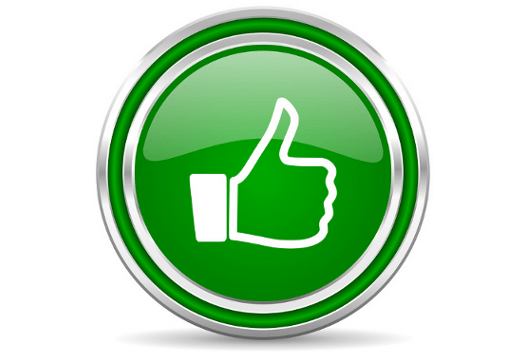 Les points forts de ce stage :	-   La méthode, les techniques et les supports pédagogiques fournis.- L’expérimentation d’une séance d’hypnose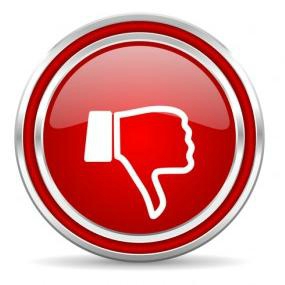 Les améliorations à apporter :	- Le délai entre les deux modules est trop longVos interlocuteurs pour ce dossier :Dr Hugues Honoré
Directeur des formations
Tel : 06 09 38 18 75
hypnosium@sfr.frMme Florence ServaisCoordinatrice des formations
Tel 06 26 39 00 35hypnosium@sfr.frPara médicauxMédecinsNombre de participants au total15-15